                                                                ПОСТАНОВЛЕНИЕ                                       Главы муниципального образования«Натырбовское сельское поселение»«05» марта 2015 г.                                              № 6 .                                              с.Натырбово           Об определении случаев осуществления банковского сопровождения контрактов, предметом которых являются поставки товаров, выполнение работ, оказание услуг для обеспечения муниципальных нужд муниципального образования «Натырбовское сельское поселение» Кошехабльского района          В соответствии со статьей 35 Федерального закона от 5 апреля 2013 года № 44-ФЗ «О контрактной системе в сфере закупок товаров, работ, услуг для обеспечения государственных и муниципальных нужд»                                                                      П О С Т А Н О В Л Я Ю :Утвердить случаи осуществления банковского сопровождения контрактов, предметом  которых являются поставки товаров, выполнение работ, оказание услуг для обеспечения муниципальных нужд муниципального образования «Натырбовское сельское поселение» (приложение).Установить, что случаи осуществления банковского сопровождения, утвержденные  настоящим постановлением, не применяются в отношении контрактов, заключенных до вступления в силу настоящего постановления.3.  Контроль за исполнением постановления оставляю за собой.            4.  Настоящее Постановление  обнародовать на информационном стенде в администрации                          поселения  и разместить  на  официальном сайте администрации в сети Интернет  по                      адресу:   //adm-natyrbovo.ru//            5. Настоящее Постановление вступает в силу со дня его обнародования.Глава муниципального образования«Натырбовское сельское поселение»                                    Н.В.Касицына                                                                                                                          Приложение                                                                                                                                                  к Постановлению главы                                                                                                                           МО «Натырбское сельское поселение»                                                                                                                                                   № 6  от «5» марта 2015г.Случаи осуществления банковского сопровождения контрактов, предметом которых являются поставки товаров, выполнение работ, оказание услуг для обеспечения муниципальных нужд муниципального образования «Натырбовское сельское поселение»  (далее – муниципальный заказчик)Муниципальный заказчик вправе установить условие о банковском сопровождении контрактов, предметом которых являются поставки товаров, выполнение работ, оказание услуг для обеспечения муниципальных нужд в отношении контрактов, заключаемых:а) в целях строительства (реконструкции, в том числе с элементами реставрации, технического перевооружения) объектов капитального строительства муниципальной собственности муниципального заказчика, не предусматривающими предоставление аванса поставщику;б) в соответствии со статьей 93 Федерального закона от 5 апреля 2013 года № 44-ФЗ «О контрактной системе в сфере закупок товаров, работ, услуг для обеспечения государственных и муниципальных нужд» (далее – Федеральный закон) с единственным поставщиком (подрядчиком, исполнителем) при условии, что условиями сопровождаемого контракта в соответствии с частью 2 статьи 34 Федерального закона  предусмотрена оплата поставленных товаров, результатов выполненных работ, оказанных услуг исходя из ориентировочного значения цены контракта либо исходя из формулы цены с указанием ее максимального значения.УРЫСЫЕ ФЕДЕРАЦИЕАДЫГЭ РЕСПУБЛИКМУНИЦИПАЛЬНЭ  ГЪЭПСЫКIЭ ЗИIЭ «НАТЫРБЫЕ  КЪОДЖЭ ПСЭУПI»385434 с. Натырбово,ул. Советская № 52тел./факс 9-76-69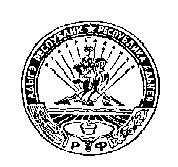 РОССИЙСКАЯ ФЕДЕРАЦИЯРЕСПУБЛИКА АДЫГЕЯМУНИЦИПАЛЬНОЕ ОБРАЗОВАНИЕ«НАТЫРБОВСКОЕ СЕЛЬСКОЕ ПОСЕЛЕНИЕ»385434 с. Натырбово, ул. Советская № 52тел./факс 9-76-69